Agenda OR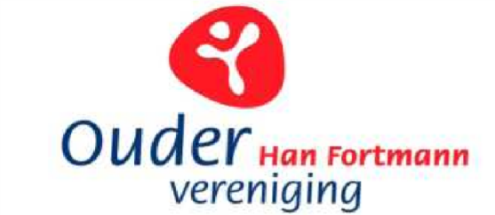 Datum: woensdag 25 januari 2023Locatie: Ed & WandaTijd: 19.45-21.45 uurWIE AKTIEAanwezig:   Bert Gootjes (voorzitter)                    Leonie Koomen (secretaris)                    Renalda van Leenen (penningmeester)                    Frank Bakker                      Naomi Goedhoop                    Ed Willems                     Marilia Bischot                    Wanda Willems Afwezig:   Gast:        1.    Opening  + vaststellen agendapunten en notulistBert2.    Notulen en actiepunten vorige vergadering d.d. 23 november 2022?Flyer OR (Frank, Leonie, Naomi) -> foto makenBert3.     Mededelingen secretaris         Inbox OR: verrekening kosten diploma-uitreiking -> mails gestuurd naar Renalda.Leonie4.     Jaarvergadering voorbereiden19.00 uur begin van de jaarvergadering19.30 - 21.00 uur theatervoorstelling, acteurs zijn er om 18.30 uurKlaarzetten  1x Haspel + 2x grote tafel + 8x stoelenIn de zaal stoelen in theateropstelling, met middenpadAfgesloten ruimte voor acteurs nodigMagnetron voor acteurs aanwezigContactgegevens rosal@tgplayback.nl of 030-2027024Factuur naar mailadres RenaldaPresentatie -> Bert/RenaldaAllen5.     Update vanuit GMREd6.     Controle jaarcijfers          Renalda5.     Chat GPT over kunstmatige intelligentie en schoolBert7.     KantineWanda/Ed      8.      Datum, tijd & locatie volgende OR vergadering          Woensdag 15 maart, locatie? Er is niks op school die avond.Leonie/Bert9.    W.v.t.t.k. / rondvraagAllen10.  SluitingBert